CHAPTER 375HOSPITAL TAX§2881.  DefinitionsAs used in this chapter, unless the context otherwise indicates, the following terms have the following meanings.  [PL 2001, c. 714, Pt. NN, §2 (NEW).]1.  Gross patient services revenue.  "Gross patient services revenue" means gross charges, excluding any grants, donations or research funding.[PL 2001, c. 714, Pt. NN, §2 (NEW).]2.  Hospital.  "Hospital" means an acute care health care facility with permanent inpatient beds planned, organized, operated and maintained to offer for a continuing period of time facilities and services for the diagnosis and treatment of illness, injury and deformity; with a governing board, and an organized medical staff, offering continuous 24-hour professional nursing care; with a plan to provide emergency treatment 24 hours a day and including other services as defined in the "Regulations for Licensure of General and Specialty Hospitals in the State of Maine," as amended; and that is licensed under Title 22, chapter 405 as a general hospital, specialty hospital or critical access hospital.  For purposes of this chapter, "hospital" does not include a nursing home or a publicly owned specialty hospital.[PL 2001, c. 714, Pt. NN, §2 (NEW).]3.  Inpatient hospital services.  "Inpatient hospital services" means services that are furnished in a hospital by or under the direction of a physician or a dentist for the care and treatment of an inpatient.[PL 2001, c. 714, Pt. NN, §2 (NEW).]4.  Outpatient hospital services.  "Outpatient hospital services" means preventive, diagnostic, therapeutic, rehabilitative or palliative services provided in a hospital to an outpatient.[PL 2001, c. 714, Pt. NN, §2 (NEW).]5.  Publicly owned specialty hospital.  "Publicly owned specialty hospital" means a publicly owned hospital that is primarily engaged in providing psychiatric services for the diagnosis, treatment and care of persons with mental illness and that is licensed as a specialty hospital by the Department of Health and Human Services.[PL 2001, c. 714, Pt. NN, §2 (NEW); PL 2003, c. 689, Pt. B, §6 (REV).]6.  Taxable revenues.  "Taxable revenues" means gross patient services revenue.[PL 2001, c. 714, Pt. NN, §2 (NEW).]7.  Tax year.  "Tax year" means the hospital payment year, as defined by the Department of Health and Human Services, ending in state fiscal year 1999-00.[PL 2001, c. 714, Pt. NN, §2 (NEW); PL 2003, c. 689, Pt. B, §6 (REV).]SECTION HISTORYPL 2001, c. 714, §NN2 (NEW). PL 2003, c. 689, §B6 (REV). §2882.  Tax imposedFor state fiscal year 2002-03, a tax is imposed against each hospital in the State.  The tax is equal to .135% of gross patient services revenue for the tax year as identified on the hospital's annual financial statement for that year on file with the Department of Health and Human Services as of October 18, 2002, for inpatient and outpatient services attributable to all private and public payors.  [PL 2001, c. 714, Pt. NN, §2 (NEW); PL 2003, c. 689, Pt. B, §6 (REV).]SECTION HISTORYPL 2001, c. 714, §NN2 (NEW). PL 2003, c. 689, §B6 (REV). §2883.  Return and payment of tax; application of revenues1.  Return required.  A person subject to the tax imposed by this chapter shall submit to the assessor a return on a form prescribed and furnished by the assessor and pay the tax by the 30th day following the effective date of this section.[PL 2001, c. 714, Pt. NN, §2 (NEW).]2.  Application of revenues.  All revenues received by the assessor under this chapter must be credited to the General Fund.[PL 2001, c. 714, Pt. NN, §2 (NEW).]SECTION HISTORYPL 2001, c. 714, §NN2 (NEW). The State of Maine claims a copyright in its codified statutes. If you intend to republish this material, we require that you include the following disclaimer in your publication:All copyrights and other rights to statutory text are reserved by the State of Maine. The text included in this publication reflects changes made through the First Regular and First Special Session of the 131st Maine Legislature and is current through November 1, 2023
                    . The text is subject to change without notice. It is a version that has not been officially certified by the Secretary of State. Refer to the Maine Revised Statutes Annotated and supplements for certified text.
                The Office of the Revisor of Statutes also requests that you send us one copy of any statutory publication you may produce. Our goal is not to restrict publishing activity, but to keep track of who is publishing what, to identify any needless duplication and to preserve the State's copyright rights.PLEASE NOTE: The Revisor's Office cannot perform research for or provide legal advice or interpretation of Maine law to the public. If you need legal assistance, please contact a qualified attorney.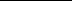 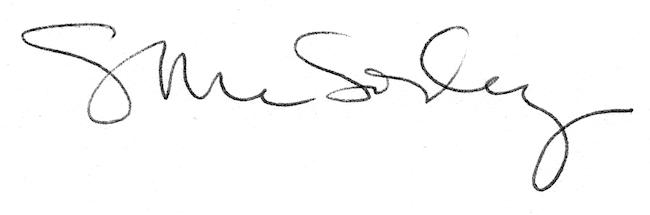 